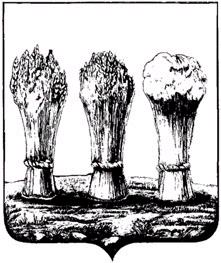 О внесении изменений в постановлениеадминистрации города Пензы от 14.05.2012 №542«О Совете по инвестиционному развитиюи предпринимательству города Пензы»В связи с кадровыми изменениями, руководствуясь статьей 33 Устава города Пензы, Администрация города Пензы постановляет:1. Внести в постановление администрации города Пензы от 14.05.2012 №542 «О Совете по инвестиционному развитию и предпринимательству города Пензы» (далее – постановление) следующие изменения:1.1. Приложение 2 к постановлению изложить в новой редакции в соответствии с приложением 1 к настоящему постановлению.1.2. Приложение 3 к постановлению изложить в новой редакции в соответствии с приложением 2 к настоящему постановлению.2. Признать утратившим силу постановление администрации города Пензы от 26.10.2015 №1783/3 «О внесении изменений в постановление администрации города Пензы от 14.05.2012 №542 «О Совете по инвестиционному развитию и предпринимательству города Пензы»».3. Опубликовать настоящее постановление в средстве массовой информации, определенном для официального опубликования муниципальных правовых актов администрации города Пензы, и разместить на официальном сайте администрации города Пензы в информационно-телекоммуникационной сети Интернет.4. Контроль за исполнением настоящего постановления возложить на заместителя главы администрации города по экономике и развитию предпринимательства, Управление развития предпринимательства, промышленности и потребительского рынка администрации города Пензы и Управление экономического развития администрации города Пензы.Глава администрации города 			                          В.Н. КувайцевПриложение 1к постановлениюадминистрации города Пензыот 29.01.2016  № 80Приложение 2к постановлению администрации города Пензыот 14.05.2012 г. №542СоставСовета по инвестиционному развитию и предпринимательствугорода ПензыПервый заместительглавы администрации города					                       	           	В.А.ПопковПриложение 2к постановлениюадминистрации города Пензыот 29.01.2016  № 80Приложение 3к постановлению администрации города Пензыот 14.05.2012 г. №542Состав «Проектного офиса» по внедрению «Стандарта деятельности органов местного самоуправления по обеспечению благоприятного инвестиционного климата» Состав «Экспертной группы» по внедрению «Стандарта деятельности органов местного самоуправления по обеспечению благоприятного инвестиционного климата»Блок «Предпринимательство»Первый заместительглавы администрации города	     						                В.А.ПопковСавельев Валерий Петрович - Глава города Пензы, сопредседатель Совета (по согласованию);КувайцевВиктор Николаевич- Глава администрации города Пензы, председатель Совета;Шевченко Андрей Владимирович- заместитель главы администрации города Пензы, заместитель председателя Совета;Ширшина Ирина Владимировна- заместитель главы администрации города Пензы, заместитель председателя Совета;Волков Николай Семенович- ПБОЮЛ «Волков Н.С.», заместитель председателя Совета (по согласованию);Безверхняя Елена Викторовна- главный специалист отдела стратегического развития, инвестиций и инноваций Управления экономического развития администрации города Пензы, секретарь Совета;Волчкова Ирина Федоровна- начальник отдела развития предпринимательства Управления развития предпринимательства, промышленности и потребительского рынка администрации города Пензы, секретарь Совета;Члены Совета:Члены Совета:Аверкиев Андрей Григорьевич- директор Пензенского центра коммерциализации нанотехнологий (по согласованию);Агамагомедов Магомед Курбанович- начальник МКУ УКС города Пензы;Акимов Александр Юрьевич- исполнительный директор регионального отделения работодателей «Ассоциация промышленников Пензенской области» (по согласованию);Александров Игорь Александрович- генеральный директор ЗАО «Пензоптпродторг» (по согласованию);Антонова Ольга Борисовна- директор ОО «Пензенский Союз потребителей (городского)» (по согласованию);Бондаренко Владимир Викторович - директор Пензенского филиала федерального государственного образовательного бюджетного учреждения высшего образования  «Финансовый университет при Правительстве Российской Федерации» (по согласованию)​;Буренкова Ирина Степановна- председатель НП «Лига работников парикмахерского искусства и косметики» (по согласованию);Васин Алексей Михайлович- руководитель ОАО «Промсвязьбанк» (по согласованию);Васин Сергей Михайлович- заведующий кафедрой «Управление бизнесом» ФГБОУ ВПО «Пензенский государственный университет», доктор экономических наук, профессор (по согласованию);Войцеховский Константин Владимирович- директор ОУ «Центр бизнес-сообществ «Венец» (по согласованию);Волков Константин Михайлович- управляющий холдингом «Росстрой» (по согласованию);Герасимов Сергей Анатольевич- генеральный директор ОАО «Горинвестстрой» (по согласованию);Гурьев Юрий Романович- председатель Некоммерческого партнерства «Кадастровые инженеры – ОПОРА» (по согласованию);Дудкин Игорь Владимирович- председатель Некоммерческого партнерства «Пензенская Областная Гильдия Риэлторов» (по согласованию);Алюшева Наиля Рифатовна- начальник Управления муниципального имущества администрации города Пензы;Жукова Татьяна Викторовна - заместитель начальника Управления градостроительства и архитектуры администрации города Пензы;Завьялкина Ольга Викторовна- начальник Финансового управления города Пензы;Кочергин Сергей Юрьевич- директор ПРФ ОАО «Россельхозбанк» (по согласованию);КругловЮрий Васильевич- заведующий кафедрой «Градостроительство» ГОУ ВПО  «Пензенский государственный университет архитектуры и строительства», кандидат технических наук, профессор (по согласованию); Кузахметов Карим Фаридович- Уполномоченный по защите прав предпринимателей в Пензенской области (по согласованию);Кузнецова Ирина Юрьевна- директор МУП «Объединенная городская служба архитектуры, градостроительства и технической инвентаризации»;Ляшков Михаил Юрьевич- генеральный директор АО «Центр кластерного развития» (по согласованию);Максимова Ольга Геннадьевна- начальник Управления градостроительства и архитектуры администрации города Пензы;Мамонов Сергей Анатольевич- генеральный директор ООО «Мир рекламы» (по согласованию);Маранова Елена Владимировна- председатель правления ПРОО «Союз предпринимателей» (по согласованию);Маслов Владимир Викторович- руководитель АО «Пензенский региональный фонд поддержки инноваций» (по согласованию);Миляева Надежда Александровна- начальник Управления развития предпринимательства, промышленности и потребительского рынка администрации города Пензы; Назаров Александр Николаевич- директор автономной некоммерческой организации «Центр общественных процедур «Бизнес против коррупции» в Пензенской области» (по согласованию);Назарова Наталья Александровна- руководитель Бизнес-клуба «Бизнес-поколение» (по согласованию);Новинский Сергей Николаевич- ИП «Новинский С.Н.» (по согласованию);Паткин Александр Вячеславович - врио генерального директора ОАО «Поручитель» (по согласованию);Петрухнов Анатолий Сергеевич- генеральный директор Пензенского филиала №6318 Банка ВТБ-24 (по согласованию);Подобед Владимир Николаевич- председатель Пензенской областной торгово-промышленной палаты (по согласованию);Рябов Алексей Геннадьевич- начальник Управления экономического развития администрации города Пензы;Семеркова Любовь Николаевна- заведующая кафедрой «Маркетинг, коммерция и сфера обслуживания» ФГБОУ ВПО «Пензенский государственный университет», доктор экономических наук, профессор (по согласованию);Сёмин Константин Николаевич- директор ГКУ «ПРОБИ» (по согласованию);Стенькин Сергей Иванович- директор филиала ЗАО СК «РСХБ-Страхование» в г. Пензе (по согласованию);Стрельников Александр Александрович - депутат Пензенской городской Думы VI созыва, председатель постоянной комиссии по социально-экономическому развитию, промышленности, транспорту, связи и предпринимательской деятельности (по согласованию);Тарасова Марина Николаевна- директор Центра инноваций социальной сферы (по согласованию);Усов Валерий Роландович- руководитель авторского центра «Nota Bene» (по согласованию);Шарипков Олег Викторович- исполнительный директор ОФ «Гражданский Союз» (по согласованию);Шелементьев Сергей Викторович- генеральный директорОАО «Корпорация развития Пензенской области» (по согласованию);Пилипенко Всеволод Николаевич- начальник Правового управления администрации города Пензы;Юманкулов Рашид Хусяинович- начальник отдела стратегического развития, инвестиций и инноваций Управления экономического развития администрации города Пензы. Шевченко Андрей Владимирович- заместитель главы администрации города Пензы, руководитель рабочей группы;Безверхняя Елена Викторовна- главный специалист отдела стратегического развития, инвестиций и инноваций Управления экономического развития администрации города Пензы, секретарь рабочей группы;Члены рабочей группы:Члены рабочей группы:Агамагомедов Магомед Курбанович- начальник МКУ УКС города Пензы;Алюшева Наиля Рифатовна- начальник управления муниципального имущества администрации города Пензы;Жукова Татьяна Викторовна - заместитель начальника управления градостроительства и архитектуры администрации города Пензы;Завьялкина Ольга Викторовна- начальник Финансового управления города Пензы;Кузнецова Ирина Юрьевна- директор МУП «Объединенная городская служба архитектуры, градостроительства и технической инвентаризации»;Максимова Ольга Геннадьевна- начальник Управления градостроительства и архитектуры администрации города Пензы;Миляева Надежда Александровна- начальник Управления развития предпринимательства, промышленности и потребительского рынка администрации города Пензы;Рябов Алексей Геннадьевич- начальник Управления экономического развития администрации города Пензы;Пилипенко Всеволод Николаевич- начальник Правового управления администрации города Пензы;Юманкулов Рашид Хусяинович- начальник отдела стратегического развития, инвестиций и инноваций Управления экономического развития администрации города Пензы.Шевченко Андрей Владимирович- заместитель главы администрации города Пензы, руководитель рабочей группы;Безверхняя Елена Викторовна- главный специалист отдела стратегического развития, инвестиций и инноваций Управления экономического развития администрации города Пензы, секретарь рабочей группы;Члены рабочей группы:Члены рабочей группы:Васин Алексей Михайлович- руководитель ОАО «Промсвязьбанк» (по согласованию);Васин Сергей Михайлович- заведующий кафедрой «Управление бизнесом» ФГБОУ ВПО «Пензенский государственный университет», доктор экономических наук, профессор (по согласованию);Волков Николай Семенович- ПБОЮЛ «Волков Н.С.» (по согласованию);Герасимов Сергей Анатольевич- генеральный директор ОАО «Горинвестстрой» (по согласованию);Назарова Наталья Александровна- руководитель Бизнес-клуба «Бизнес-поколение»(по согласованию);Паткин Александр Вячеславович - врио генерального директора ОАО «Поручитель» (по согласованию);Подобед Владимир Николаевич- председатель Пензенской областной торгово-промышленной палаты (по согласованию);Рябов Алексей Геннадьевич- начальник Управления экономического развития администрации города Пензы;Усов Валерий Роландович- руководитель авторского центра «Nota Bene» (по согласованию);Юманкулов Рашид Хусяинович- начальник отдела стратегического развития, инвестиций и инноваций Управления экономического развития администрации города Пензы.Шевченко Андрей Владимирович- заместитель главы администрации города Пензы, руководитель блока;Волчкова Ирина Федоровна- начальник отдела развития предпринимательства Управления развития предпринимательства, промышленности и потребительского рынка администрации г. Пензы, секретарь блока;Члены блока:Члены блока:Аверкиев Андрей Григорьевич- директор Пензенского центра коммерциализации нанотехнологий (по согласованию);Александров Игорь Александрович- генеральный директор ЗАО «Пензоптпродторг» (по согласованию);Антонова Ольга Борисовна- директор ОО «Пензенский Союз потребителей (городского)» (по согласованию);Бондаренко Владимир Викторович - директор Пензенского филиала федерального государственного образовательного бюджетного учреждения высшего образования  «Финансовый университет при Правительстве Российской Федерации»​ (по согласованию);Буренкова Ирина Степановна- председатель НП «Лига работников парикмахерского искусства и косметики» (по согласованию);Войцеховский Константин Владимирович- директор ОУ «Центр бизнес-сообществ «Венец» (по согласованию);Волков Константин Михайлович- управляющий холдингом «Росстрой» (по согласованию);Волков Николай Семенович- ПБОЮЛ «Волков Н.С.» (по согласованию); Гурьев Юрий Романович- председатель Некоммерческого партнерства «Кадастровые инженеры – ОПОРА» (по согласованию);Дудкин Игорь Владимирович- председатель Некоммерческого партнерства «Пензенская Областная Гильдия Риэлторов» (по согласованию);Кузахметов Карим Фаридович- Уполномоченный по защите прав предпринимателей в Пензенской области (по согласованию);Ляшков Михаил Юрьевич- генеральный директор АО «Центр кластерного развития» (по согласованию);Мамонов Сергей Анатольевич- генеральный директор ООО «Мир рекламы» (по согласованию);Маранова Елена Владимировна- председатель правления ПРОО «Союз предпринимателей» (по согласованию);Маслов Владимир Викторович- руководитель АО «Пензенский региональный фонд поддержки инноваций» (по согласованию);Миляева Надежда Александровна- начальник Управления развития предпринимательства, промышленности и потребительского рынка администрации города Пензы; Назаров Александр Николаевич- директор автономной некоммерческой организации «Центр общественных процедур «Бизнес против коррупции» в Пензенской области» (по согласованию);Новинский Сергей Николаевич- ИП «Новинский С.Н.» (по согласованию);Паткин Александр Вячеславович - врио генерального директора ОАО «Поручитель» (по согласованию);Подобед Владимир Николаевич- председатель Пензенской областной торгово-промышленной палаты (по согласованию);Сёмин Константин Николаевич- директор ГКУ «ПРОБИ» (по согласованию);Стенькин Сергей Иванович- директор филиала ЗАО СК «РСХБ-Страхование» в г. Пензе (по согласованию);Стрельников Александр Александрович - депутат Пензенской городской Думы VI созыва, председатель постоянной комиссии по социально-экономическому развитию, промышленности, транспорту, связи и предпринимательской деятельности (по согласованию);Тарасова Марина Николаевна- директор Центра инноваций социальной сферы (по согласованию);Шарипков Олег Викторович- исполнительный директор ОФ «Гражданский Союз» (по согласованию);Шелементьев Сергей Викторович- генеральный директорОАО «Корпорация развития Пензенской области» (по согласованию).